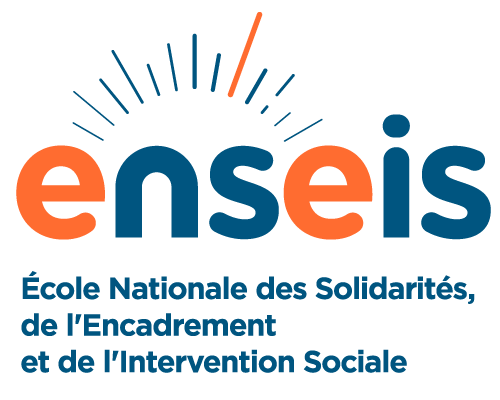 BULLETIN D’INSCRIPTION 2023N° d’existence : 82691081969 Enregistré auprès de la Préfecture du RhôneIntitulé formation : ...................................................................................................................................................................Site formation : .............................................................................. Date formation : ……........................Nom et prénom : ......................................................................................................................................Date de naissance : .................................................................................................................................Adresse professionnelle (ou personnelle si paiement individuel) : ......................................................................................................................................................................................................................................................................................................................................Code postal et ville : ...............................................................................................................................Tél : ........................................................................................... Mail : ....................................................Fonction occupée : ......................................................................................................................Raison sociale et adresse complète : ......................................................................................................................................................................................................................................................................................................................................Nom et fonction de la personne chargée du suivi de l’inscription : ..........................................................Tél : ......................................................... Mail : ......................................................................................Nom et fonction du signataire de la convention de formation : ................................................................................................Fait à : ......................... Le............................................. Signature stagiaireSignature et cachet employeurPRISE EN CHARGE FINANCIÈRE EMPLOYEUR 			Coût formation :            vous même                     votre employeur             Autre organisme OPCO précisezBulletin à retourner par mail en version scannée à : poly.mary-laure@enseis.fr ou par courrier : ENSEIS, 1 boulevard du Fier, 74000 Annecy